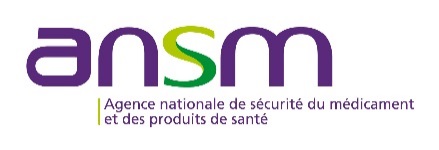 Ce document doit être transmis en version Word.Informations sur le demandeur[1] (à laquelle seront adressés tous les courriers émis par l’ANSM)Pour les numéros hors France, indiquer le numéro complet à composer (faire figurer l’indicatif du pays)informationS sur l’essai clinique* selon si l’essai est soumis dans le cadre de la phase pilote simulant la mise en application du nouveau règlement européenCourrier de demande d’autorisation d’essai clinique (AEC) portant sur un dispositif médical (DM) ou dispositif médical de diagnostic in vitro (DMDIV)(Recherches interventionnelles mentionnées au 1° de l’article L. 1121-1 du code de la santé publique)Organisme demandeurContactContactNom :      Téléphone :      Courriel :Télécopie [1] :      Nom du promoteur(si différent du demandeur)Titre de l’essaiN° IDRCBCode ProtocoleL’essai est-il soumis dans le cadre de la phase pilote simulant la mise en application du nouveau règlement européen? Oui    NonPour de plus amples informations sur la phase pilote mise en place par l’ANSM simulant la mise en place du règlement européen (UE) n° 2017/745 du parlement européen et du conseil du 5 avril 2017 relatif aux dispositifs médicaux, modifiant  la directive 2001/83/CE, le règlement (CE) n°178/2002 et le règlement (CE) n°1223/2009 et abrogeant les directives du Conseil 90/385/CEE et 93/42/CEEveuillez consulter la rubrique dédiée sur le site internet de l’ANSM (https://www.ansm.sante.fr ; Rubrique Activités > gérer les essais cliniques).Adresse mail à utiliser pour les demandes relevant du périmètre de cette procédure : phasepilote.reglementDM@ansm.sante.frPour de plus amples informations sur la phase pilote mise en place par l’ANSM simulant la mise en place du règlement européen (UE) n° 2017/745 du parlement européen et du conseil du 5 avril 2017 relatif aux dispositifs médicaux, modifiant  la directive 2001/83/CE, le règlement (CE) n°178/2002 et le règlement (CE) n°1223/2009 et abrogeant les directives du Conseil 90/385/CEE et 93/42/CEEveuillez consulter la rubrique dédiée sur le site internet de l’ANSM (https://www.ansm.sante.fr ; Rubrique Activités > gérer les essais cliniques).Adresse mail à utiliser pour les demandes relevant du périmètre de cette procédure : phasepilote.reglementDM@ansm.sante.frChamp libreA utiliser par le demandeur si nécessaire, notamment pour : - signaler la non transmission d’un document (ou d’une information) requis(e), la transmission d’un autre type de document en remplacement du document requis, la transmission d’un document ou d’une information dans une autre section du dossier que celle dans laquelle il est demandé de la verser ;- fournir toute autre information que le demandeur jugerait utile d’apporter.Par la présente, j’atteste que les informations fournies dans ce courrier de demande d’AEC sont exactes.Par la présente, j’atteste que les informations fournies dans ce courrier de demande d’AEC sont exactes.Par la présente, j’atteste que les informations fournies dans ce courrier de demande d’AEC sont exactes.Fait le :      Nom et prénom du signataire Fait le :      Signature     Signature     ACCUSE DE RECEPTION D’UNE DEMANDE D’AUTORISATION D’ESSAI CLINIQUE DE DM - DMDIVTitre complet de la recherchePromoteur de la rechercheNuméro IDRCBPARTIE À COMPLETER PAR L’ANSMPersonne chargée du dossierPersonne chargée du dossierNom :      Téléphone :      Courriel : EC.DM-COS@ansm.sante.frOu phasepilote.reglementDM@ansm.sante.fr*Télécopie :      Direction / Pôle Demande reçue leCompléments reçus leRecevabilité Recevabilité  NON RECEVABLE Commentaires de l’ANSM Formulaire de demande d’autorisation d’essai clinique à corriger Pièces à verser dans un délai de 30 jours calendaires à compter de la réception de ce courrier (Au-delà de ce délai, le promoteur est réputé avoir renoncé à sa demande)AttentionJe vous demande de transmettre toute demande d’informations complémentaires concernant ce dossier par courriel adressé uniquement à la boite : EC.DM-COS@ansm.sante.fr ou phasepilote.reglementDM@ansm.sante.fr *en veillant à reporter dans l’objet du message les mentions suivantes : N° IDRCB / Réponse à l’ARDate / Signature :PIECES MANQUANTESPIECES MANQUANTESCourrier de demande d’AECFormulaire de demande d’AECProtocole (comprenant l’ensemble de ses modifications)Résumé du protocoleBrochure pour l’investigateurNotice d’instruction (si DM)Notice d’utilisation (si DMDIV)Certificat de marquage CE valideDéclaration CE de conformité (visant la Directive applicable aux dispositifs à étudier) signée par le fabricantDéclaration de conformité aux exigences essentielles (visant la Directive applicable aux dispositifs à étudier) à la seule exception des aspects qui doivent faire l’objet de l’investigation signée par le fabricantSynthèse des données justifiant l’utilisation et la sécurité d’emploi de ce dispositif dans le cadre de cette rechercheRésultats de l’analyse des risques ou, à défaut, résultats de l’évaluation des risques éventuels générés par l’utilisation envisagée dans cette rechercheDonnées permettant d'établir que les risques éventuels ne sont pas hors de proportion avec le bénéfice escomptéAutres (voir ci-dessous)INFORMATIONSContenu du dossier d’AEC – Avis aux promoteursPour toute information concernant le contenu du dossier de demande d’autorisation d’essai clinique (AEC) de DM - DMDIV à soumettre à l’ANSM, consulter l’Avis aux promoteurs, disponible sur le site Internet de l’ANSM (www.ansm.sante.fr).COMMENTAIRES DE L’ANSM